Прізвище, ім’я____________________________________________Контрольна робота № 3 з теми «Природа материків і океанів»1 варіант1. Скільки океанів є на нашій планеті? /1б/а) 4;		 б) 3;			 в) 6.2. Познач материк, на якому знаходиться найвища гора світу Джомолунгма(Еверест) /1б/а) Австралія			б)Африка			в)Євразія3. Вкажи, на якому материку протікає річка Амазонка/1б/а) Північна Америка		б) Африка		в) Південна Америка4. Чому водорості мають різний колір (зелений, бурий, червоний)? /1б/а) фарби не вистачає; б) риби винні; в) сонце неоднаково освітлює.5. Вкажи найменший материк Землі/1б/а) Антарктида			б) Австралія			в)Африка6. Найхолодніший і найменший за розмірами: /1б/а) Індійський; б) Північний Льодовитий; в) Тихий океан.7.У якому океані водиться летюча риба? /1б/а) у Тихому; б) у Атлантичному; в) у Північному Льодовитому.8. Невелика  частина суходолу, що з усіх боків омивається водою – це…/1б/а) півострів      б) острів      в) материк9. Який материк складається з двох частин? /1б/а) Південна Америка; б) Африка;  в) Євразія. 10. На якому материку немає річок? /1б/а) Африка;  		б)  Північна Америка; 		в) Антарктида; 11. З’єднай стрілками зображення кожної тварини з назвою природної зони, де вона живе. /2б/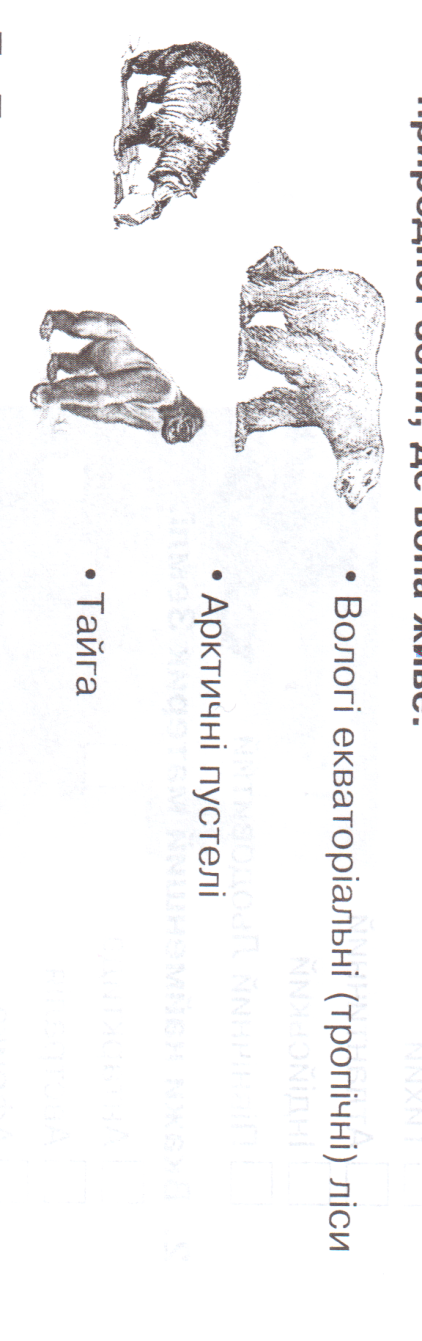 оцінка__________________Прізвище, ім’я____________________________________________Контрольна робота № 3 з теми «Природа материків і океанів»2 варіант1. Велика частина суходолу, що з усіх боків омивається водою – це…/1б/а) півострів      б) острів      в) материк2. Знаходяться у східній півкулі  такі материки: /1б/а) Північна та Південна Америки		б) Євразія, Африка та Австралія		в) Антарктида3. Скільки є материків на нашій планеті? /1б/
а) 3; 		б) 9;		 в) 6.4. Найбільший  океан – це …а) Тихий    б) Індійський    в) Атлантичний       г) Північний Льодовитий5. Материки—це: /1б/а) великі ділянки суші, оточені з усіх сторін водою; 			б) великі ділянки води, в яких є суша.6. Вкажи найбільший материк Землі: /1б/а) Євразія;		б) Антарктида;		в) Австралія.7. Познач материк, на якому знаходяться гори Карпати/1б/а) Австралія;		б) Євразія;		в) Антарктида.8. Вкажи, на якому материку протікає річка Ніл/1б/а) Північна Америка;		б) Африка;		в) Антарктида9. Частина  океану, що врізається в суходіл– це …/1б/а) озеро        б) море 		в) річка10. Обери зайве: /1б/а) Тихий			б) Азія			в) Атлантичний11. З’єднай стрілками зображення кожної тварини з назвою природної зони, де вона живе. /2б/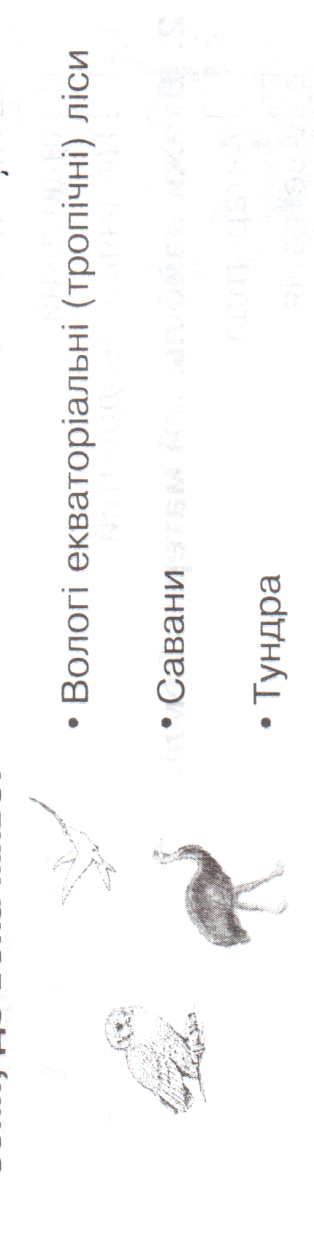 оцінка__________________